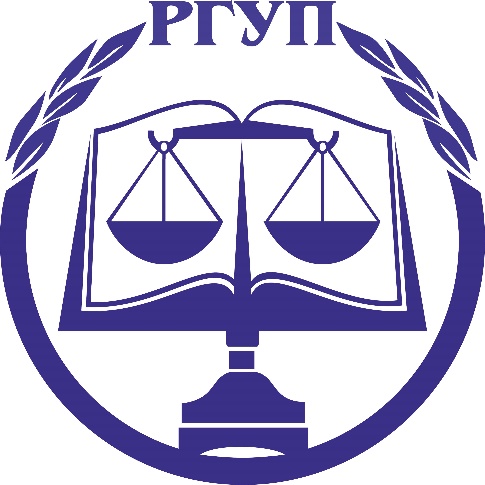 Реестр публикаций по техническим наукам в журналах,индексируемых в международных информационно-аналитических системах научного цитирования,изданных за последние 5 лет (2016-2020 гг.)№ п\пПолное библиографическое описание статьиГиперссылка на полнотекстовый источник (или аннотацию)Гиперссылка на полнотекстовый источник (или аннотацию)Гиперссылка на полнотекстовый источник (или аннотацию)Импакт-фактор журналаИмпакт-фактор журналаИмпакт-фактор журналаWeb of Science Core CollectionWeb of Science Core CollectionWeb of Science Core CollectionWeb of Science Core CollectionWeb of Science Core CollectionWeb of Science Core CollectionWeb of Science Core CollectionWeb of Science Core CollectionWeb of Science Core CollectionДанеев А.В. Формирование функционала оптимизации параметров многофакторного режима упрочнения металлопокрытий //Известия Самарского научного центра Российской Академии наук.  2016.  Т. 18. № 1. С. 305-311Данеев А.В. Формирование функционала оптимизации параметров многофакторного режима упрочнения металлопокрытий //Известия Самарского научного центра Российской Академии наук.  2016.  Т. 18. № 1. С. 305-311Данеев А.В. Формирование функционала оптимизации параметров многофакторного режима упрочнения металлопокрытий //Известия Самарского научного центра Российской Академии наук.  2016.  Т. 18. № 1. С. 305-311Данеев А.В. New approaches to optimization of parameters of dynamic systems on the basis of problems about fixed point //Far East Journal of Mathematical Sciences. – 2016. Vol. 99, № 3. Р. 439-454Данеев А.В. New approaches to optimization of parameters of dynamic systems on the basis of problems about fixed point //Far East Journal of Mathematical Sciences. – 2016. Vol. 99, № 3. Р. 439-454Данеев А.В. New approaches to optimization of parameters of dynamic systems on the basis of problems about fixed point //Far East Journal of Mathematical Sciences. – 2016. Vol. 99, № 3. Р. 439-454Данеев А.В.  On adaptive adjustment of parameters for the source of electromagnetic radiation on a geostationary orbit // Far East Journal of Electronics and Communications. 2016. Vol. 16, №3.  2016. Р. 685-701Данеев А.В.  On adaptive adjustment of parameters for the source of electromagnetic radiation on a geostationary orbit // Far East Journal of Electronics and Communications. 2016. Vol. 16, №3.  2016. Р. 685-701Данеев А.В.  On adaptive adjustment of parameters for the source of electromagnetic radiation on a geostationary orbit // Far East Journal of Electronics and Communications. 2016. Vol. 16, №3.  2016. Р. 685-701Sabitov L.S., Gatiyatov I.Z., Kuznetsov I.L., Ibragimov L.G. Deflected Mode Of Junction Of Pipes Of Different Diameters In The Constructions Of Contact-Line Supports Of Electrical Transport / L.S. Sabitov, I.Z. Gatiyatov, I.L. Kuznetsov, L.G. Ibragimov // International Journal of Applied Engineering Research, ISSN 0973-4562 Vol. 10 No.24 (2015) pp. 45255-45263Sabitov L.S., Gatiyatov I.Z., Kuznetsov I.L., Ibragimov L.G. Deflected Mode Of Junction Of Pipes Of Different Diameters In The Constructions Of Contact-Line Supports Of Electrical Transport / L.S. Sabitov, I.Z. Gatiyatov, I.L. Kuznetsov, L.G. Ibragimov // International Journal of Applied Engineering Research, ISSN 0973-4562 Vol. 10 No.24 (2015) pp. 45255-45263Sabitov L.S., Gatiyatov I.Z., Kuznetsov I.L., Ibragimov L.G. Deflected Mode Of Junction Of Pipes Of Different Diameters In The Constructions Of Contact-Line Supports Of Electrical Transport / L.S. Sabitov, I.Z. Gatiyatov, I.L. Kuznetsov, L.G. Ibragimov // International Journal of Applied Engineering Research, ISSN 0973-4562 Vol. 10 No.24 (2015) pp. 45255-45263Fedorova G.A. Ionofore antibiotic polynactin produced by Streptomyces sp. 156A isolated from Lake Baikal / G.A. Fedorova [and others] // Natural Product research. – 2017. – V. 31. – № 6. – P. 639-644. DOI: 10.1080/14786419.2016.1217203Fedorova G.A. Ionofore antibiotic polynactin produced by Streptomyces sp. 156A isolated from Lake Baikal / G.A. Fedorova [and others] // Natural Product research. – 2017. – V. 31. – № 6. – P. 639-644. DOI: 10.1080/14786419.2016.1217203Fedorova G.A. Ionofore antibiotic polynactin produced by Streptomyces sp. 156A isolated from Lake Baikal / G.A. Fedorova [and others] // Natural Product research. – 2017. – V. 31. – № 6. – P. 639-644. DOI: 10.1080/14786419.2016.1217203ScopusScopusScopusScopusScopusScopusScopusScopusScopusВанчиков В.Ц., Данеев А.В., Данеев Р.А., Каргапольцев С.К. Micro transfer of particles from the hydrodynamic flow to the boundary layer // Advances and Applications in Fluid Mechanics Pushpa Publishing House Allahabad 211002, INDIA, Volume 21, Number 1, 2018, pp 91–102Ванчиков В.Ц., Данеев А.В., Данеев Р.А., Каргапольцев С.К. Micro transfer of particles from the hydrodynamic flow to the boundary layer // Advances and Applications in Fluid Mechanics Pushpa Publishing House Allahabad 211002, INDIA, Volume 21, Number 1, 2018, pp 91–102Ванчиков В.Ц., Данеев А.В., Антонова Л.В., Бурзалова Т.В. About a possibility of mass production in thin-membrane technology // JP Journal of Heat and Mass Transfer. – Vol. 15. – № 2. – 2018. – P. 295–307Ванчиков В.Ц., Данеев А.В., Антонова Л.В., Бурзалова Т.В. About a possibility of mass production in thin-membrane technology // JP Journal of Heat and Mass Transfer. – Vol. 15. – № 2. – 2018. – P. 295–307